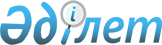 О неотложных мерах по активизации деятельности акционерного общества "Казахстанская компания по управлению электрическими сетями "KEGOC"Постановление Правительства Республики Казахстан от 4 августа 1997 г. N 1210



        В целях обеспечения функционирования Национальной электрической
сети и единого электроэнергетического рынка Правительство Республики
Казахстан ПОСТАНОВЛЯЕТ:




          1. Департаменту управления государственным имуществом и
активами Министерства финансов совместно с Министерством энергетики
и природных ресурсов Республики Казахстан в установленном
законодательством порядке принять необходимые организационные меры
по передаче в уставный фонд акционерного общества "Казахстанская
компания по управлению электрическими сетями "KEGOC"
государственного имущества согласно приложениям 1, 2, 3.




          2. Акционерному обществу "Казахстанская компания по управлению
электрическими сетями "KEGOC" разработать оптимальную структуру
организации эксплуатации Национальной электрической сети, обеспечить
эффективное функционирование оптового электроэнергетического рынка и
подготовку объектов к работе в предстоящий осенне-зимний максимум
нагрузок.




          3. (Пункт 3 исключен - постановлением Правительства РК от 22 июля
1998 г. N 685  
 P980685_ 
 )     




          4. Внести в некоторые решения Правительства Республики
Казахстан следующие изменения:




          в постановлении Правительства Республики Казахстан от 10
февраля 1997 г. N 188  
 P970188_ 
  "О дополнительных мерах по подъему
промышленного производства в Семипалатинской области":




          в пункте 9 слова "линией электропередач ЛЭП-220 (Ермаковская
ГРЭС - Шемонаиха" исключить;




          в постановлении Правительства Республики Казахстан от 3 марта
1997 г. N 291  
 P970291_ 
  "О погашении задолженности за полученную из
Российской Федерации электрическую энергию":




          в пункте 2 слова "до 49 процентов государственного пакета акций
акционерного общества "Дальние электропередачи" исключить.





     Премьер-Министр
  Республики Казахстан

                                            Приложение 1



                                   к постановлению Правительства
                                        Республики Казахстан
                                    от 4 августа 1997 г. N 1210











                                                            ПЕРЕЧЕНЬ




          объектов, формирующих Национальную электрическую
            сеть Казахстана, дополнительно передаваемых
                        на баланс АО "KEGOC"
<*>

     Сноска. Внесены изменения - постановлением Правительства РК
     от 22 июля 1998 г. N 685  
 P980685_ 
 .
---------------------------------------------------------------------
        Наименование объекта       !Физические ! Организации,
                                   !показатели ! передающие объекты
                                   !ЛЭП - км,  ! на баланс АО "KEGOC"
                                   !подстанция !
                                   !(ПС)- MB А !
---------------------------------------------------------------------
                 1                 !     2     !          3
---------------------------------------------------------------------
     I. ЛЭП и ПС напряжением 500-1150 кВ

1. ЛЭП 500 кВ подстанция 1150 кВ      42,0      АО "Дальние
   Костанай-Сокол                               электропередачи"
2. ЛЭП 1150 кВ Барнаул-Экибастуз с     325,2     АО "Дальние
ПС 1150 кВ "Экибастуз"                  ПС-2001   Электропередачи"

3. ЛЭП 1150 кВ Экибастуз-Кокшетау с     494,3     АО "Дальние
ПС 1150 кВ "Кокшетау"                   ПС-2502   Электропередачи"

4. ЛЭП 1150 кВ Кокшетау-Костанай ПС     395,1     АО "Дальние
1150 кВ "Костанай"                      ПС-2502   Электропередачи"

5. ЛЭП 1150 кВ Костанай-Челябинск       208,3     АО "Дальние
                                                  Электропередачи"

6. ЛЭП 500 кВ заходы на ПС 1150         2,9       АО "Дальние
"Кокшетау"                                        Электропередачи"
   Итого                              1467,8
     
  II. ЛЭП и подстанция напряжением 220 кВ

1. ЛЭП 220 кВ Бухтарминская ГЭС -     341,8     АО "Алтайэнерго"
   подстанция N 7 - подстанция 500    ПС-490
   Усть-Каменогорск - подстанция      ПС-500
   титано-магниевый комбинат,
   включая ответвление на подстанции
   N 11 (2-цепная), с подстанцией 220
   кВ N 7 и подстанцией 220 кВ
   титано-магниевый комбинат

2. ЛЭП 220 кВ подстанция N 14         322,5     АО "Семипалатинская
   (Николаевка) - Шульбинская ГЭС -   ПС-400    РЭК"
   подстанция N 18 (Семипалатинск) -
   подстанция N 51 - Аксуская ГРЭС с
   подстанцией 220 кВ N 18
   (Семипалатинск)

3. ЛЭП 220 кВ подстанция 500 Акмола-  210,5     АО "Акмолинская
   Танкерис (тяговая) - Шортанды      ПС-133    РЭК",
   (тяговая)-Ельтай (тяговая)-Макинск- 167,1    АО "Кокшетауская
   Боровое (тяговая) - Кокшетауская             РЭК"
   (тяговая) - подстанция 1150
   Кокшетау с подстанцией 220 кВ
   Макинск

4. ЛЭП 220 KB подстанция 500 Акмола-  274,5     АО "Акмолинская
   Степная-Макинск, включая                     РЭК"
   ответвление на подстанцию Жолымбет

5. ЛЭП 220 кВ Кокшетауская главная    80,7      АО "Северо-
   понизительная подстанция -         67,3      Казахстанская РЭК",
   Красноармейская - подстанция 500   ПС-282    АО "Кокшетауская
   Аврора, включая ответвление на     ПС-45     РЭК"
   подстанцию Киялы, с подстанцией
   220 кВ Кокшетауская главная
   понизительная подстанция и подстанция
   220 кВ Красноармейская

6. ЛЭП 220 кВ подстанция 1150         348,8     АО "Кокшетауская
   Кокшетау - Уголки (тяговая)-       ПС-63     РЭК"
   Буран-Янко (тяговая)- Куйбышевская ПС-282
   - Чернозубовка - подстанция 500
   Есиль с подстанцией 220 кВ Буран
   и подстанцией 220 кВ Куйбышевская

7. ЛЭП 220 кВ Куйбышевская -          71,4      АО "Северо-
   Тимирязева-Ленинская-              175,6     Казахстанская РЭК"
   Пресногорьковка                              АО "Костанайская
                                                РЭК"

8. Подстанция 220 кВ Восточная        ПС-146    АО "Костанайская
   (Аркалык)                                    РЭК"

9. ЛЭП 220 кВ Кайбагор - Кушмурун     220,2     АО "Костанайская
   (тяговая) - Аманкарагай (тяговая)            РЭК"
   - Апановка (тяговая) - подстанция
   500 кВ Сокол

10. ЛЭП 220 кВ Кушмурун (тяговая) -   211,4     АО "Костанайская
    Апановка (тяговая) - Лисаковка -  ПС-490    РЭК"
    подстанция 500 Сокол с подстанцией
    220 кВ Лисаковка

11. ЛЭП 220 кВ подстанция 500 Сокол-  128,5     АО "Костанайская
    Центральная - подстанция 1150     ПС-250    РЭК"
    Костанай с подстанцией 220 кВ
    Центральная

12. ЛЭП 220 кВ Уральская -            266,8     АО "Западно-
    Правобережная - Индер -           244,1     Казахстанская РЭК",
    Атырауская с подстанцией 220 кВ   ПС-250    АО "Атырауская
    Атырауская                                  РЭК"

13. ЛЭП 220 кВ Атырауская - Кульсары  334,1     АО "Атырауская
    - Тенгиз - Бейнеу -ТЭС-3          ПС-126    РЭК",
    (Мангистауский атомный            515,7     АО "Мангистауская
    энергетический комбинат) с        ПС-126    РЭК"
    подстанцией 220 кВ Кульсары и
    подстанцией 220 кВ Бейнеу

14. ЛЭП 220 кВ Тенгиз - Бейнеу-ТЭС-3  69,0      АО "Атырауская
    (Мангистауский атомный            515,6     РЭК",
    энергетический комбинат)                    АО "Мангистауская
                                                РЭК"

15. ЛЭП 220 кВ Карагандинская ГРЭС-2  203,4     АО "Карагандинская
    - Металлургическая - подстанция   ПС-480    РЭК"
    500 Нура (2-цепная), включая
    ответвление на Карагандинскую
    ТЭЦ-3, с подстанцией 220 кВ
    Металлургическая

16. ЛЭП 220 кВ Карагандинская ГРЭС-2  95,3      АО "Карагандинская
    - Карамурун (тяговая) - Жарык     330,0     РЭК",
    (тяговая) - Айса (тяговая) -                АО "Жезказганская
    Агалырь - Моинты - Каражингил               РЭК"
    (тяговая) - Сары-Шаган (тяговая)

17. ЛЭП 220 кВ Карагандинская ГРЭС-2  553,9     АО "Жезказганская
    - Жана-Арка - Каражал - Барсенгир ПС-126    РЭК"
    - Никольская, включая ответвление
    на подстанцию Жайрем, с
    подстанцией 220 кВ Барсенгир

18. ЛЭП 220 кВ подстанция 500 Агадырь 474,2     АО "Жезказганская
    - Каражал - Жезказганская ТЭЦ -   ПС-60     РЭК"
    подстанция 500 Жезказган, включая
    ответвление на подстанцию Жайрем,
    с подстанцией 220 кВ Каражал

19. ЛЭП 220 кВ Моинты - подстанция    195,9     АО "Жезказганская
    N 5 - Балхашская с подстанцией    ПС-126    РЭК"
    220 кВ Моинты

20. Подстанция 220 кВ Талдыкорганская ПС-250    АО "Талдыкорганская
                                                РЭК"

21. Подстанция 220 кВ Каратау ПС-250            АО "Жамбылская
                                                РЭК"

22. ЛЭП 220 кВ подстанция 500 Жамбыл  78,3      АО "Жамбылская
    - Ванновка - Сас-тюбе -           215,2     РЭК",
    подстанция 500 Шымкент - главная            АО "Южно-
    понизительная подстанция 1,2                Казахстанская РЭК"
    (АО "Фосфор") с ответвлениями на
    подстанцию Бурное и Шымкентская
    - главная понизительная
    подстанция 1 (АО "Фосфор")

23. ЛЭП 220 кВ Опорная - Чулак -      135,6     АО "Южно-
    Курган - Кентау с подстанцией     ПС-126    Казахстанская РЭК",
    220 кВ Опорная                              АО "Жамбылскал
                                                РЭК"

24. ЛЭП 220 кВ подстанция 500 Шымкент 249,1     АО "Южно-
    - главная насосно-перекачивающая            Казахстанская РЭК"
    станция - Кентау

25. ЛЭП 220 кВ Миргалимсай - Яны-     116,0     АО "Южно-
    Курган с подстанцией 220 кВ       ПС-245    Казахстанская РЭК"
    Миргалимсай
26. ОРУ 220 кВ Экибастузского энерго-  ПС-80     АО "Дальние
преобразовательного комплекса (ЭЭПК)              Электропередачи"
1500 кВ

27. ПС 220 кВ Правобережная             ПС-63     АО "Западно-
                                                  Казахстанская РЭК"

28. ПС 220 кВ Индер                     ПС-126    АО "Атырауская
                                                  РЭК"

29. ПС 220 кВ Тенгиз                    ПС-250    АО "Атырауская
                                                  РЭК"

30. ЛЭП 220 кВ Актау - Узень с ПС 220   133,8     АО "Мангистауская
кВ "Узень"                                        РЭК"

                                        ПС-500    АО "Мангистауская
                                                  РЭК"

31. ЛЭП 220 кВ Актау-Узень              133,8     АО "Мангистауская
                                                  РЭК"
     

    Итого
    ЛЭП                               7480,1 км (в одноцепном
                                                 исполнении)
    подстанция                        6265,0 МВА

    III. ЛЭП напряжением 110 кВ

1. ЛЭП 110 кВ Усть-Каменогорская      177,3     АО "Алтайэнерго"
   ГЭС - Бухтарминская ГЭС (2 ЛЭП)

2. Подстанция N 7 - Усть-             35,4      АО "Алтайэнерго"
   Каменогорская ТЭЦ - Усть-
   Каменогорская ГЭС (2 ЛЭП)
     
3. ЛЭП 110 кВ "ПС 1150 Костанай-       14,6     АО "Дальние
Сарбайская" (2-х цепная)                         Электропередачи"

4. ЛЭП 110 кВ "ПС 1150 Экибастуз-       23,3     АО "Дальние
Строительная" (2 ЛЭП)                            Электропередачи"

   Итого                              250,6



                                            Приложение 2



                                   к постановлению Правительства
                                        Республики Казахстан
                                    от 4 августа 1997 г. N 1210











                                                            ПЕРЕЧЕНЬ




     имущественного комплекса производственно-технологического
        оборудования и помещений, обеспечивающих управление
          электрическими сетями высокого класса напряжения
         в Республике Казахстан, дополнительно передаваемых
                        на баланс АО "KEGOC"
---------------------------------------------------------------------
Наименование структуры !         База (имущественный комплекс)
оперативного управления!
---------------------------------------------------------------------
          1            !                       2
---------------------------------------------------------------------
1. Региональный         Существующий имущественно-производственный
диспетчерский центр     комплекс (оборудование, помещения)
г. Усть-Каменогорск     Центрального диспетчерского пункта АО
                        "Алтайэнерго" (г. Усть-Каменогорск),
                        состоящий из:
                        средств сбора и передачи,
                        обработки и отображения диспетчерской
                        информации;
                        средств диспетчерского и технологического
                        управления в комплексе с магистральными
                        (системными и межсистемными) каналами
                        связи;
                        систем вычислительной техники
                        (Автоматизированная система диспетчерского
                        управления);
                        систем релейной защиты и противоаварийной
                        автоматики.

2. Региональный         Существующий имущественно-производственный
диспетчерский центр     комплекс (оборудование, помещения)
г. Алматы               Центрального диспетчерского пункта
                        РГП "Алматыэнерго" (г.Алматы), состоящий из:
                        средств сбора и передачи, обработки и
                        отображения диспетчерской информации;
                        средств диспетчерского и технологического
                        управления в комплексе с магистральными
                        (системными и межсистемными) каналами связи;
                        систем вычислительной техники
                        (Автоматизированная система диспетчерского
                        управления);
                        систем релейной защиты и противоаварийной
                        автоматики.

3. Региональный         Существующий имущественно-производственный
диспетчерский центр     комплекс (оборудование, помещения)
г. Атырау               Центрального диспетчерского пункта АО
                        "Атырауская РЭК" (г. Атырау), состоящий из:
                             средств сбора и передачи, обработки и
                        отображения диспетчерской информации;
                             средств диспетчерского и технологического
                        управления в комплексе с магистральными
                        (системными и межсистемными) каналами связи;
                             систем вычислительной техники
                        (Автоматизированная система диспетчерского
                        управления);
                             систем релейной защиты и противоаварийной
                        автоматики.                                                 2


                                            Приложение 3



                                   к постановлении Правительства
                                        Республики Казахстан
                                    от 4 августа 1997 г. N 1210











                    Ремонтно-эксплуатационные базы для эксплуатации




         линий высокого напряжения в Республике Казахстан,
          дополнительно передаваемые на баланс АО "KEGOC"
<*>

     Сноска. Внесены изменения - постановлением Правительства РК от
     22 июля 1998 г. N 685  
 P980685_ 
 .
---------------------------------------------------------------------
              Передаваемые базы            !Организации,
                                           !передающие базы на баланс
                                           !АО "KEGOC"
---------------------------------------------------------------------
При подстанции 220 кВ N 18 Семипалатинск,    АО  "Семипалатинская
часть производственных площадей АО           РЭК"
"Семипалатинская РЭК", достаточных для
размещения персонала, техники, а также
мастерские, складские помещения,
спецтехника, приборы и приспособления,
необходимые для осуществления эксплуатации
и ремонта передаваемых межсистемных
электрических сетей

При подстанции 220 кВ Атырау, подстанции     АО "Атырауская РЭК"
220 кВ Кульсары, часть производственных
площадей АО "Атырауская РЭК", достаточных
для размещения персонала, техники, а
также мастерские, складские помещения,
спецтехника, приборы и приспособления,
необходимые для осуществления эксплуатации
и ремонта передаваемых межсистемных
электрических сетей

При подстанции 220 кВ Бейнеу, часть          АО "Мангистауская
производственных площадей АО                 РЭК"
"Мангистауская РЭК", достаточных для
размещения персонала, техники, а также
мастерские, складские помещения,
спецтехника, приборы и приспособления,
необходимые для осуществления
эксплуатации и ремонта передаваемых
межсистемных электрических сетей

При подстанции 220 кВ Барсенгир,             АО "Жезказганская
подстанции 220 кВ Каражал и подстанции       РЭК"
кВ Моинты, часть производственных
площадей АО "Жезказганская РЭК",
достаточных для размещения персонала,
техники, а также мастерские, складские
помещения, спецтехника, приборы и
приспособления, необходимые для
осуществления эксплуатации и ремонта
передаваемых межсистемных электрических
сетей
     
Производственные базы Костанайского,             АО "Дальние
Кокшетауского и Экибастузского филиалов           электропередачи"
АО "Дальние электропередачи" в полном объеме,
включая все производственные площади, складские
помещения, мастерские, электросетевые объекты
напряжением 0,4-35 кВ, автотранспорт,
спецтехнику, приборы и приспособления.

Административно-производственный комплекс г.      АО "Дальние
Костанай, включая магистральные каналы связи в    электропередачи"
комплексе с усилительными пунктами АО "Дальние
электропередачи"

При ПС 220 кВ "Индер", при ПС 220 кВ              АО "Атырауская РЭК"
"Тенгиз", часть производственных площадей АО
"Атырауская РЭК", достаточных для размещения
персонала, техники, а также складские помещения,
мастерские, автотранспорт и гаражи, спецтехника,
приборы и оборудование связи, необходимые для
осуществления эксплуатации и ремонта
передаваемых межсистемных электрических
сетей.

При ПС 220 кВ "Узень", часть производственных     АО "Мангистауская
площадей центральной базы АО "Мангистауская       РЭК"
РЭК" в г. Актау, достаточных для размещения
персонала, техники, а также складские помещения,
мастерские, автотранспорт и гаражи, спецтехника,
приборы и оборудование связи, необходимые для
осуществления эксплуатации и ремонта передаваемых
межсистемных электрических сетей.

При ПС "Правобережная", часть административных    АО "Западно-
и производственных площадей Правобережного        Казахстанская РЭК"
филиала АО "Западно-Казахстанская РЭК"
в г. Уральск, достаточных для размещения
персонала, техники, а также складские помещения,
мастерские, автотранспорт и гаражи, спецтехника,
приборы и оборудование связи, необходимые
для осуществления эксплуатации и ремонта
передаваемых межсистемных электрических сетей.
     
     
     
      
      


					© 2012. РГП на ПХВ «Институт законодательства и правовой информации Республики Казахстан» Министерства юстиции Республики Казахстан
				